Karta 1sklep             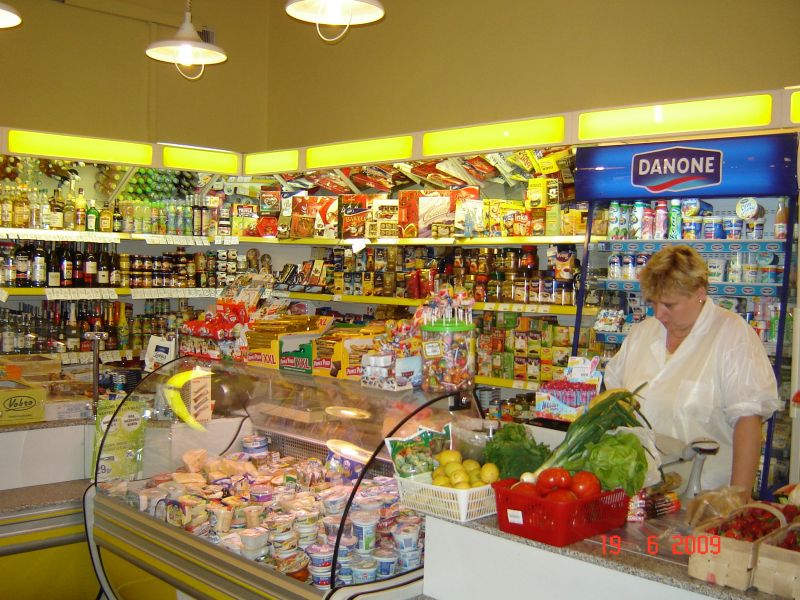 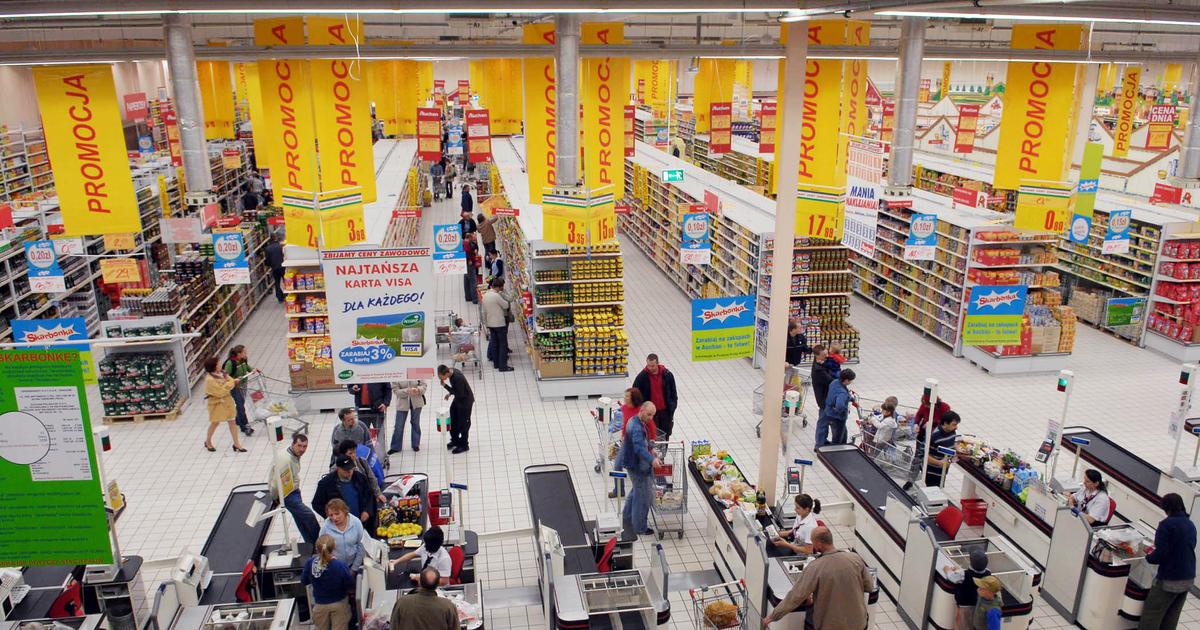 sklep 